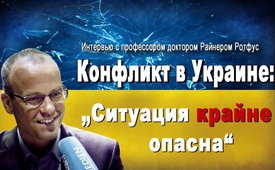 Конфликт в Украине: „Ситуация крайне опасна“ (Интервью с профес-сором доктором Райнером Ротфус)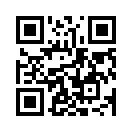 Конфликт в Украине: „Ситуация крайне опасна“ (Интервью с профессором доктором Райнером Ротфус)Конфликт в Украине: „Ситуация крайне опасна“ (Интервью с профессором доктором Райнером Ротфус)
„Трапм и Украина в фокусе Мюнхенской конференции по безопасности“, так 17-го февраля 2017 года звучали заголовки всех главных немецких газет. На Мюнхенской конференции по безопасности, проходившей с 17-го по 19-е февраля, встретились 30 глав государств и правительств, и 80 министров обороны и иностранных дел.
И хотя о гражданской войне на Востоке Украины сообщается крайне редко, на Мюн-хенской конференции по безопасности, одним из центральных вопросов было: «Как должно пойти дальше в Украинском конфликте?». « Приемлемых решений на саммите предложено не было», как отрезвляюще прокомментировали признанные СМИ. Одной из главных загадок, является в данной ситуации позиция  нового американского президента Дональда Трампа. В то время, как украинский президент Пётр Порошенко опасается сближения США с Россией под руководством Трампа, сам Трамп, в преддверии саммита, хотя и безрезультатно, потребовал от России вернуть полуостров Крым.  Как теперь оценить поведение Трампа? Ищет ли он сближения с Россией или нет, и приведёт ли его политика к покою в украинском конфликте?
Немецкий профессор доктор Райнер Ротфус, уже долгое время занимается вопросом ситуации в Украине и может пролить немного света в эту запутанную ситуацию. Он преподавал политическую географию  в Гейдельбергском университете. При этом одним из его главных направлений было географическое исследование конфликтов. Ротфус являлся и соинициатором «Автопробега мира Берлин-Москва», о чём в нескольких выпусках сообщало Klagemauer.TV [ www.kla.tv/8814 , www.kla.tv/8817 , www.kla.tv/8978 ]. 
В конце доклада, с которым выступал Доктор Ротфус 6 марта 2017 года в Баутцене на тему «Мир с Россией», он дал интервью Klagemauer.TV.
Доктор Райнер Ротфус описывает актуальную ситуацию на Украине и объясняет, почему же там, с  января этого года снова участились беспокойства и напряженности. Он объясняет конфликт на Украине в его геополитической взаимосвязи. В украинском конфликте налицо то, что здесь речь идёт о геостратегическом шахматном поле, на котором друг другу противостоят два больших игрока, а именно Россия и США, то есть НАТО.
Дальше Ротфус подробно говорил о том, от каких факторов зависит эскалация ситуации в форме войны. Не только от предсказуемых факторов, о которых, к примеру, делают официальные заявления  правительства, но с таким же успехом от активности спецслужб, которые проводят атаки под ложным флагом, т.е. скрытые операции, ответственность за которые приписывают другой стороне. И плюс ко всему они могут быть раздуты с помощью СМИ. Никем  не контролируемая ситуация, это особенно опасная ситуация, которую не возможно полностью обуздать, говорит Доктор Ротфус.
Ротфус также высказывается о том, как следует оценивать «сближение» Трампа с Россией и его требование вернуть Крым.
В конце он отвечает на вопрос, оказывают ли  вообще  и в какой степени ,марши мира, автопробеги мира или другие мирные иннициативы влияние на такие политические силы, как США, НАТО, а также на Украину или Донбасс. Если мы как граждане ничего не делаем, то ничего и не произойдет, говорит Доктор Райнер Ротфус.
Теперь посмотрите полное интервью Klagemauer.TV с Доктором Ротфусем и распро-страняйте его дальше. Большое спасибо!
(Kla-TV:) После Вашего информативного доклада на тему мир с Россией, мы хотели бы задать Вам ещё несколько вопросов, в частности, по теме Украина. Об актуаль-ной ситуации. Вы могли бы дать короткий обзор, почему как раз в январе этого го-да снова начались беспокойства и конфликты на Украине? Непосредственно в де-кабре прошлого года было достигнуто соглашение о перемирии. Что теперь при-вело к этим бесспокойствам?

(Prof. Dr. Rothfuß:) Я думаю, что ситуация в Украине крайне напряженная. Сейчас как раз зимние месяцы, которые, естественно, для населения особенно тяжки. Общая ситуация тако-ва, что со времени поддержанного Западом переворота украинская экономика ослабла ещё больше. То, что там произошло, было, по сути, путчем. И Порошенко с помощью ЕС не спра-вился с задачей по улучшению экономики, по удовлетворению населения и по повышению реальной зарплаты. Она, наоборот, упала, и это значит, что недовольство населения велико, поэтому правительство теперь должно ответить за свои политические меры перед лицом всё более недовольного народа. И внешний враг в таких случаях всегда в истории был прове-ренным средством для объединения народа. Я думаю, что время не терпит, потому что экс-перимент украинской политики, как она последние годы велась, скоро закончится. И это очень опасная ситуация, потому что параллельно может увеличится и агрессивность, то есть может дойти до открытого конфликта. Что меня настораживает, так это то, что Украину не-давно посетили Джон Маккейн и Грэм Линдси, у которых тон был очень агрессивным, они сказали: в 2017 году мы хотим - дословно – дать русским под зад, и мы сделаем всё, чтобы наше правительство поставило украинской армии летальное оружие. То есть риторика обо-стряется. Не со стороны официального правительства Трампа, но видно, что в данное время, кажется, растёт давление к действию, так как не удаётся привести этот проект к благоприят-ному исходу, когда общие условия становятся всё сложней. Мы также видим, что среди насе-ления на территории сепаратистов нужда всё возрастает из-за бомбёжек, из-за сокращения финансирования, невыплат пенсий и из-за отсутствия любого рода снабжения. И там растёт давление на население, давление от страданий усиливается чрезвычайно. Это часть расчё-та, часть конфликта, и я надеюсь, что очень скоро придёт к решению этого конфликта, чтобы как можно скорее был положен конец страданиям народа в этом геополитическом замести-тельном конфликте. 


(Kla-TV:) То есть, Вы всё же считаете, что опасность эскалации, можно сказать ве-роятность войны, очень высока и быстро может дойти до конфликта?


(Prof. Dr. Rothfuß:) Эскалация войны зависит не только от предсказуемых факторов, то есть, от того, какие заявления делают официальные правительства. Отчасти это спецслужбы, ко-торые активны и в любое время могут начать «атаку под ложным флагом», то есть спровоци-ровать нападение и приписать его другой стороне, раздуть это с помощью СМИ и тем самым оказать давление на участников конфликта. Так что они никогда не контролируют ситуацию полностью. Крушение MH-17, к примеру, было тоже таким моментом, где нужно было опа-саться, что дойдёт до открытого конфликта. Если происходят такие вещи, они никогда не знают, каким будет завтрашний день. И как раз в такой ситуации, когда сейчас растёт давле-ние, при котором проигрыш определённых игроков уже почти на лицо, давление со стороны ЕС тоже растёт, потому что видят, у Украины огромная проблема с коррупцией, требования Минских соглашений однозначно не соблюдаются и со стороны Украины. Хотя официально обвиняют только Россию, но поддержка у украинского правительства падает, а давление растёт. Так что это очень опасная ситуация, которую никто не может точно контролировать.

(Kla.TV:) Остановимся ещё на вопросе, кто стоит за этим, то есть кто эти разжи-гатели войны, и какова роль СМИ, как раз теперь в Германии, где всё больше людей говорит, что СМИ являются подстрекателями войны. Как Вы это видите?

(Prof. Dr. Rothfuß:) В украинском конфликте на лицо то, что это геостратегическое шахматное поле, на котором друг другу противостоят два больших игрока. Это зона влияния России и зона влияния США и НАТО. Украина вообще-то была бы идеальным мостом между Востоком и Западом, но она является и яблоком раздора, за которое ссорятся обе стороны. То есть со-вершенно ясно, что это геополитический заместительный конфликт. За ним стоит план, что-бы помешать слиянию евразийских партнёров, с одной стороны России, включая и Китай, как партнёра России, а с другой стороны Западной Европы. Это геостратегические притязания США на протяжении уже более 100 лет. Это стало известно и от именитого геостратега Джорджа Фридмена, который сказал, что главной задачей американской политики является помешать сближению Германии и России. И этот шов «Украина» играет при этом решающую роль, также как Балтика,Польша.Это, в конечном счёте, Междуморье, как этому когда-то дал определение геостратег Польши Пилсудский. Этот регион между Балтийским и Чёрным морями должен быть дестабилизирован. Он должен в любом случае быть исключен из зоны влияния России, так чтобы помешать сближению возможных, и, вообще-то, естественных партнёров, европейских соседей на Западе и Востоке. Так, в общих чертах, объясняется украинский конфликт. В деталях, конечно, нужно было бы пойти дальше в глубину. 

(Kla.TV:) Но вернёмся ещё раз к актуальному, как раз сейчас, когда Трамп стал новым президентом Соединённых Штатов. До его назначения на пост президента были заметны сигналы ослабления напряженности между Вашингтоном и Москвой, но в последние недели больше говорят о политике конфронтации со стороны США при правлении Трампа. Он сказал, например, чтобы Россия отдала Крым или, чтобы страны НАТО значительно увеличили военный бюджет. Как это связать?

(Prof. Dr. Rothfuß:) Это два разных пункта, которые можно объяснить с точки зрения реальной политики. C одной стороны это так, что если страны НАТО в Европе должны увеличить свои военные расходы, а также их призывают перейти на меньшее число систем вооружения, как это уже сделали США, то «за кулисами» это означает, что военно-промышленные комплексы должны слиться, существующие большие производители будут в преимуществе при наращи-вании бюджета на 100 миллиардов евро. Это была бы та сумма, которую потратили бы до-полнительно, если бы все европейские государства подняли бы свои военные расходы на 2% от ВВП. Другими словами, это программа укрепления экономики. И тут можно ожидать от Трампа, что он намеревается продвинуть экономическое развитие собственной военной про-мышленности, он хочет создавать рабочие места, и военная промышленность просто очень важна для США. Некоторые говорят о том, что 40 % экономики США прямо или косвенно свя-заны с военно-промышленным комплексом. То есть, когда здесь в Германии говорят, что 10 % рабочих мест зависят от автомобильного сектора, и мы не можем издавать законы против автопрома, тем более этого не может Трамп в США, пока он не нашел альтернативные рабо-чие места, например, посредством возвращения их в США из Мексики или Китая. У США ог-ромный торговый дефицит, они стоят прижатые спиной к стенке, это касается и задолженно-стей. Это значит, что повышенный на 54 миллиарда долларов военный бюджет, т.е. с 10% плюсом, который запланировали и США на следующий год, объясняется тем, что наверняка спиной к стенке стоит и американская экономика. Я считаю, что примирительный тон Трампа по направлению к России заслуживает доверия, иначе он не подвергался бы столь массив-ным нападкам со стороны фракции ястребов, которые есть в обеих партиях, которые, в ко-нечном счёте, ищут конфликта с Россией. Там есть замкнутый фронт, который массивно на-падает на Трампа и его команду, будь то в консультативном совете или в министерствах, ес-ли они выражают свою позицию по ослаблению напряженности в отношении с Россией. Это говорит о том, что за этим стоит большой интерес, даже страх, что это взаимопонимание мо-жет иметь место, и поэтому такие массивные нападки на Трампа. И на это он должен реаги-ровать, президент не самодержавец, а, в конечном счёте, посредник в очень сложном сило-вом поле. И если он против себя настроит слишком много сил, то это ему может стоить должности или может быть даже жизни, как мы это можем видеть из недавней американской истории, на примере Джона Кеннеди. Поэтому Трампа и надо понимать, как реал-политика, если он говорит, хорошо, теперь мне необходимо затронуть более жесткие ноты в отношении России. Но что он в конечном итоге политически реализует из своих требований «Крым дол-жен быть возвращён Украине», этого надо дождаться. Если он на этом станет настаивать, тогда я вижу мало шансов на ослабление напряженности с Россией, потому что Россия однозначно не вернёт Крым. Это моя оценка. Этому противоречат и интересы России, и интересы самого населения Крыма. Этому противоречат и культурные исторические корни. Я не думаю, что это произойдёт. 

(Kla.TV:) Вопрос в том, что можно сделать? Со стороны правительств сейчас, ка-жется, не наблюдаются серьёзные стремления к миру. Движение к переменам, пре-жде всего, исходят от народа. Вы, к примеру, были также со-инициатором авто-пробега мира из Берлина в Москву, который состоялся в прошлом году и должен быть и в этом году. Оказывают ли такие автопробеги, марши мира или встречи мира влияние на такие политические силы, как например, США, НАТО, Россию, Ук-раину или Донбасс?

(Prof. Dr. Rothfuß:) Да, они оказывают влияние. Но важно чтобы a) присоединилось много лю-дей и б) конечно и другие силы из медийной области, такие как Klagemauer.TV, другие аль-тернативные СМИ, это и KenFm, Nuoviso, eingeschenkt-TV, которые нас сопровождали во время автопробега, чтобы они это широко освещали. В России у нас была действительно по-ложительная ситуация. Большие государственные каналы, частные каналы, которые вещают по всей стране, широко информировали о нас. Этим достигается большая динамика и сила и можно с уверенностью сказать, что и гражданские инициативы, если есть мощная сеть сил, могут достичь влияния, которое действительно достигает уровня деятельности правительств, власти, влиятельных людей, министров иностранных дел государств. Итак, нам нельзя недооценивать влияние граждан, которые соединяются в сеть. Но нам и нельзя наивно верить, что к нам на борт скоро придут большие мейнстрим СМИ и потом благожелательно поддержат наше намерение. Нет, это действительно борьба, куда мы, как граждане, включаемся. Просто, если мы как граждане ничего не делаем, то на самом деле ничего и не произойдёт. Так как и наши правительства, всё равно, какими бы положительными не были бы опросы населения на тему «Мы, как граждане Германии, жела-ем диалога с Россией», не подхватят эту иннициативу, потому что этому противостоят мас-сивные интересы. Одним словом, здесь систематически не работает репрезентативная де-мократия и запрошены мы, как граждане, чтобы найти собственные способы и пути, чтобы демократически, напрямую, дать голос нашим проблемам.

(Kla.TV:) Большое спасибо. Мы Вам желаем всего доброго. Спасибо.

(Prof. Dr. Rothfuß:) Большое спасибо, этого я желаю и Вам. И, пожалуйста, снова сопровож-дайте нас на автопробеге дружбы с 23 июля по 13 августа 2017 года.от Daniel DИсточники:www.srf.ch/news/international/trump-und-ukraine-im-fokus-der-muenchner-sicherheitskonferenz
www.srf.ch/news/international/vom-gipfeltreffen-bleibt-ratlosigkeit
www.youtube.com/watch?v=emvzaJw_k34

www.bautzenerbote.de/und-wieder-wird-vor-dem-russen-gewarnt/

www.srf.ch/news/international/trump-und-ukraine-im-fokus-der-muenchner-sicherheitskonferenz
www.srf.ch/news/international/vom-gipfeltreffen-bleibt-ratlosigkeit
www.youtube.com/watch?v=emvzaJw_k34
www.bautzenerbote.de/und-wieder-wird-vor-dem-russen-gewarnt/Может быть вас тоже интересует:#Krym - Крым - www.kla.tv/Krym

#Ukraine-ru - www.kla.tv/Ukraine-ruKla.TV – Другие новости ... свободные – независимые – без цензуры ...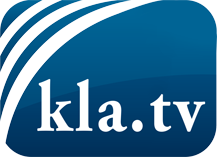 О чем СМИ не должны молчать ...Мало слышанное от народа, для народа...регулярные новости на www.kla.tv/ruОставайтесь с нами!Бесплатную рассылку новостей по электронной почте
Вы можете получить по ссылке www.kla.tv/abo-ruИнструкция по безопасности:Несогласные голоса, к сожалению, все снова подвергаются цензуре и подавлению. До тех пор, пока мы не будем сообщать в соответствии с интересами и идеологией системной прессы, мы всегда должны ожидать, что будут искать предлоги, чтобы заблокировать или навредить Kla.TV.Поэтому объединитесь сегодня в сеть независимо от интернета!
Нажмите здесь: www.kla.tv/vernetzung&lang=ruЛицензия:    Creative Commons License с указанием названия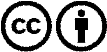 Распространение и переработка желательно с указанием названия! При этом материал не может быть представлен вне контекста. Учреждения, финансируемые за счет государственных средств, не могут пользоваться ими без консультации. Нарушения могут преследоваться по закону.